涞水县文化广电和旅游局2022年度政府信息公开工作年度报告一、总体情况2022年，涞水县文广旅局政务公开工作在县委、县政府的领导下，在县政务公开领导小组的指导下，认真贯彻落实《中华人民共和国政府信息公开条例》和上级关于政务公开工作的部署和要求，结合具体工作，着力推进重点领域信息公开、公共文化服务基层领域信息公开，规范政务公开要求，深化政务公开内容，强化政务公开管理，创新政务公开形式，提高政务公开水平。（一）主动公开我局通过县政府网站主动公开权责清单、机构设置、工作职能；通过政务服务平台主动公开政务服务事项、办理指南、办事流程等信息。（二）依申请公开2022年，我局高度重视依申请公开工作，不断完善制度机制，坚持依法规范办理，狠抓依申请办理质量，我局未收到政府信息公开申请。（三）政府信息管理一是加强重要政府信息的管理。对部门规范性文件进行集中式公开，并按照立改废的要求，及时动态调整。二是完善信息常态化管理机制。建立政府信息公文公开属性源头认定制度，进一步做好建立健全政府信息制作、公开、存档制度，确保政务公开工作规范、有序、合法。（四）监督保障一是强化组织领导。成立涞水县文广旅局政务公开工作领导小组，明确由主要领导负总责，分管领导抓调度，职能科室抓落实的工作机制，将政务公开工作任务层层分解，责任细化到人，有力保障信息公开质量。二是加强业务培训。积极开展培训，通过培训加深干部职工对《条例》的理解，加深全局工作人员对内容实质的把握和运用。主动公开政府信息情况三、收到和处理政府信息公开申请情况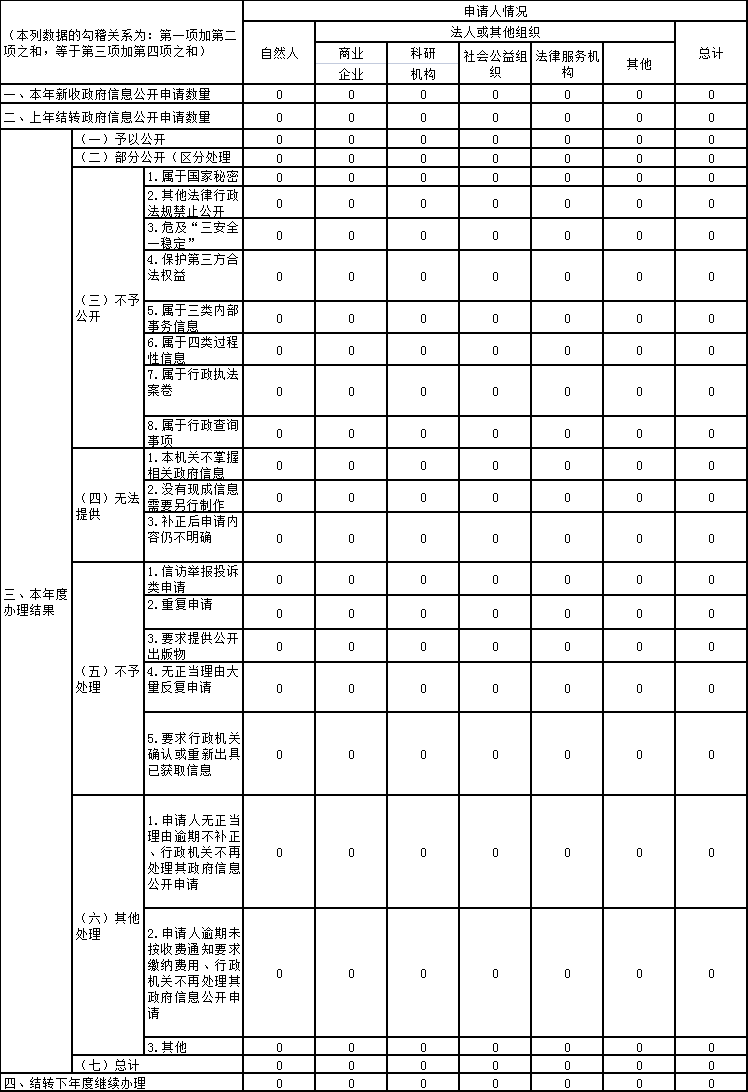 四、政府信息公开行政复议、行政诉讼情况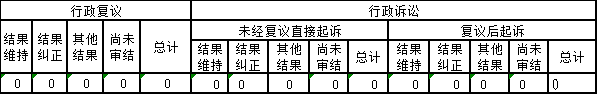 五、存在的主要问题及改进情况五、存在的主要问题及改进情况2022年我局在政府信息公开工作中做出了积极地努力，也取得了一定的成效，但仍存在一些不足之处，主要表现在：信息公开渠道等方面还有待深化推进，特别是在深化发展上，政府信息公开改革创新的手段还不够丰富，在满足群众多层次多样化信息需求上有待改进。六、其他需要报告的事项认真贯彻执行国务院办公厅《政府信息公开信息处理费管理办法》和《关于政府信息公开处理费管理有关事项的通知》。2022年我单位未收取信息处理费。第二十条第（一）项第二十条第（一）项第二十条第（一）项第二十条第（一）项信息内容本年制发件数本年废止件数现行有效件数规章000行政规范性文件000第二十条第（五）项第二十条第（五）项第二十条第（五）项第二十条第（五）项信息内容本年处理决定数量本年处理决定数量本年处理决定数量行政许可000第二十条第（六）项第二十条第（六）项第二十条第（六）项第二十条第（六）项信息内容本年处理决定数量本年处理决定数量本年处理决定数量行政处罚111行政强制000第二十条第（八）项第二十条第（八）项第二十条第（八）项第二十条第（八）项信息内容本年收费金额（单位：万元）本年收费金额（单位：万元）本年收费金额（单位：万元）行政事业性收费无无无